Zadavatel:		TSUB, příspěvková organizace			Větrná 2037, 688 01 Uherský Brod			IČ: 05583926				Zastoupeno: Ing. Bohumír Gottfried, ředitelnákup nosiče kontejnerů do 7,5 tTyp veřejné zakázky:	veřejná zakázka malého rozsahu, JOSEPHINE elektronické podání nabídekMgr. David SurýIng. Bohumír GottfriedIng. Ondřej RydloVšichni přítomní členové komise stvrzují svým podpisem prohlášení o střetu zájmů – viz Čestné prohlášení.Lhůta pro podání nabídek byla do: 			18.10.2021 v 09:00 hodin následně byly nabídky elektronicky zpřístupněny – otevřeny administrátorkou veřejných zakázek. Všechny nabídky byly podány v elektronické podobě.Zadavatel do konce lhůty pro podání nabídek přijal: 	1 nabídkaPředpokládaná hodnota:				1.200.000 Kč bez DPHI. Nabídky doručené/stažené ve lhůtě pro podání nabídekID Stav Čas podání/stažení Název účastníka IČO Autenticita Seriové číslo Vydavatel Manipulace41834 podaná 13.10.2021 13:20:02 SAMOHÝL MB a.s. 25508407 - - - NebylaCelkový počet nabídek podaných ve lhůtě pro podání nabídek: 1Seznam dokladů, které zadavatel požadoval prokázat:Základní způsobilost, Profesní způsobilost, Technická kvalifikace Ostatní požadavky:Krycí list, Kupní smlouva, Čestné prohlášeníPopis hodnocení údajů z nabídek:Základním kritériem pro zadání veřejné zakázky malého rozsahu je ekonomická výhodnost, konkrétně nejnižší nabídková cena. Popis srovnání hodnot získaných při hodnocení:Číselně vyjádřitelné hodnoty ve formě nabídkové ceny byly srovnávány od nejnižší nabídkové ceny až po nejvyšší nabídkovou cenu v částce bez DPH.  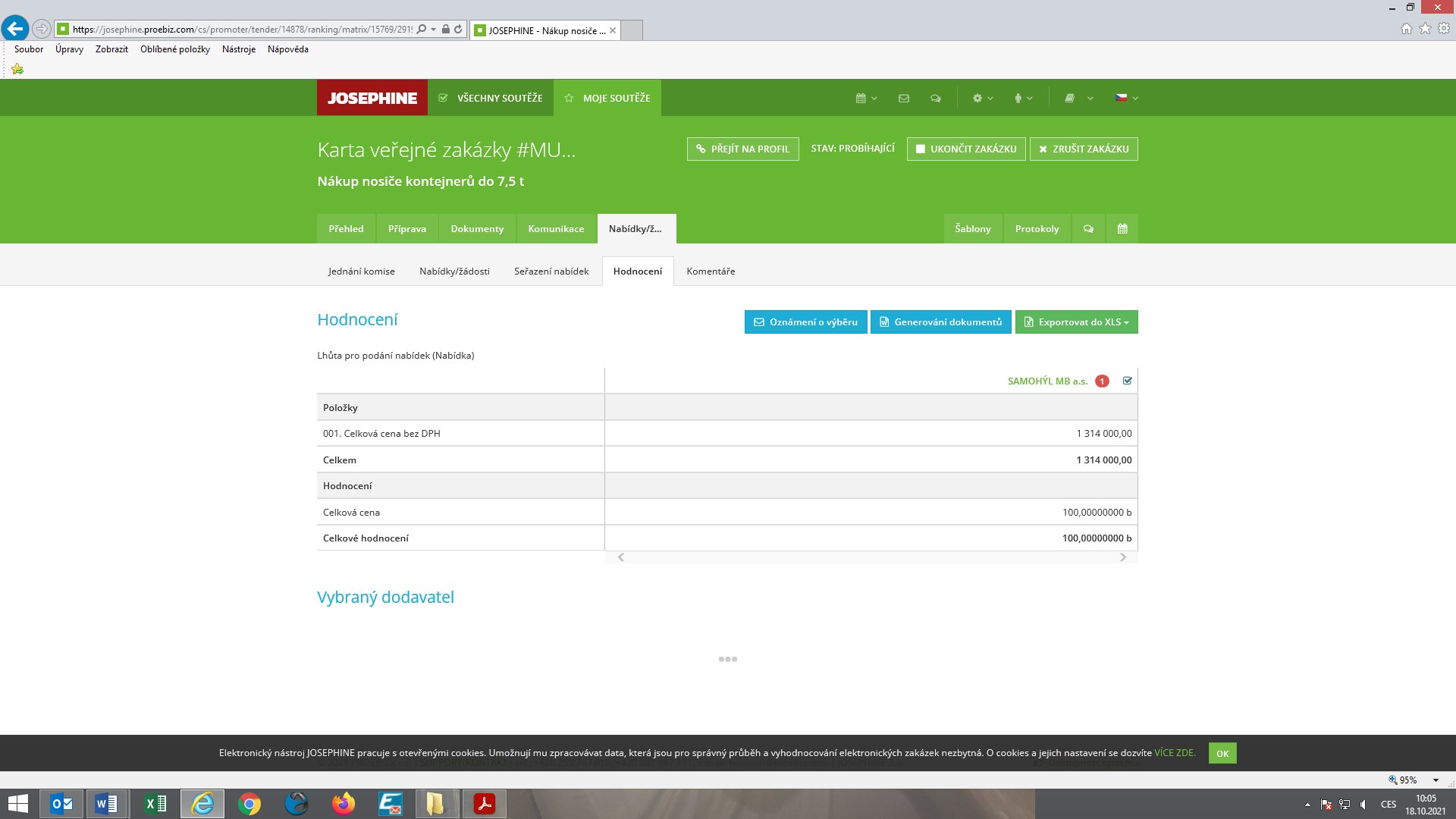 V Uherském Brodě dne 19.10.2021Arial, 8Nabídka č. 1Obchodní jméno:SAMOHÝL MB a.s.Sídlo:tř. T. Bati 532, 763 02  Zlín - PrštnéIČ:25508407Údaje týkající se číselně vyjádřitelným kritériím hodnocení:1.314.000 Kč bez DPHNabídka č. 1Obchodní jméno:SAMOHÝL MB a.s.Sídlo:tř. T. Bati 532, 763 02  Zlín - PrštnéIČ:25508407Základní způsobilost:NEDodavatel ve své nabídce nedodal prokázání základní způsobilosti, byl vyzván k doplnění do 20.10.2021 do 13:00 hodin.Profesní způsobilost:ANOTechnická kvalifikace:NEDodavatel ve své nabídce dodal reference, avšak ty neměly požadované náležitosti. Byl vyzván k doplnění do 20.10.2021 do 13:00 hodin.Ostatní požadavky zadavatele:ANOKomise nabídku vyřadila:NE Důvod vyřazení nabídky:-Nabídka č. 1Obchodní jméno:SAMOHÝL MB a.s.Sídlo:tř. T. Bati 532, 763 02  Zlín - PrštnéIČ:25508407Základní způsobilost:ANODodavatel předložil své doplnění v termínu a v pořádku.Profesní způsobilost:ANOTechnická kvalifikace:ANODodavatel předložil své doplnění v termínu a v pořádku.Ostatní požadavky zadavatele:ANOKomise nabídku vyřadila:NE Důvod vyřazení nabídky:-Nabídka č. 1SAMOHÝL MB a.s.Členové komise:Členové komise:Podpisy:1.Mgr. David Surý2.Ing. Bohumír Gottfried3.Ing. Ondřej Rydlo